Welcome to WorshipService of Word and PrayerGreeting and AnnouncementsCall to worship: Psalm 118:19-29Praise & Worship (Music: Alisha & Friends)Prayers of the PeopleLord’s PrayerChildren’s Story & Dismiss to Sunday SchoolReader: Michell ShuldaFirst Reading: Zechariah 9:9-12Second Reading: Philippians 2:5-11Gospel Reading: Mark 11:1-11Sermon Pastor DannyBenedictionClosing SongTime of Fellowship Sunday Volunteers:  Kitchen: Madeleine Krauss                                   Cleanup: Volunteers			   Greeters: Kelly Revet(Contact Sheryl Fedyk 634-5532 - if interested in being a greeter)                     AnnouncementsPastor’s office hrs Fridays at Faith on 4th - 1:00 pm-4:00 pmMarch 30th Good Friday service 10:30 Nicholson CentreTuesday April 17: Ladies bowling night with a pizza supper.All starts at 6pm.  Please let Marilyn Coates know before April 8for bookings.Prayer RequestPenny Coates, Amanda and Isaac, Rick Kurbis, Karen Deren, Clarence Mantei, Wayne Thul, Doug Ries, Pat Stubel, Lisa Krochink,Payton Sernick, Elmer Wilhelm, Ron Wilhelm, Carol Matthies, Kelly Revet, Pastor Choi, Art Klatt, Peyton Best, Ryan McLennanKay Ludwig, Merv Eagles, Ernie SchmidtHarold and Joyce Rust Church Planters to Red Deer AlbertaThank you for coming and worshipping with us today!We do not pass an offering plate at our serviceIf you wish to give an offeringthere is an offering box near the entranceway.Tax-deductible receipts will be issuedFor Etransfer Contact Colleen Renard 306-634-3924Ministry LeadershipRev. Danny Krauss	Cell: 306-471-8130Faith’s Office Address:	1213 4th St, Faith’s Website :		www.faithLB.comCouncil :Chairman:		Lyle Yanish (306-421-6321)Vice-Chairman:	Rod Scholpp	Secretary:		Farrah KlattTreasurer:		Colleen RenardCouncil Directors:    Sheryl Fedyk, Raelene Fieber,                                Raymond Ludwig, Ray Mellom,                                Renee Scholpp, Bonnie RiesBuilding Committee Chairman:                   Travis Klatt (306-421-7413)Elders Faith EstevanGarry Lafrentz    (306-421-8078) 	Arnold Betzema (306-421-9322)Merv Puryk        (306-461-8538) Barry Storozuk  (306-471-7025)Brian Brandon  (306-421-5326)Trinity Elders:Blair Daae, Bob CrannaReadings for Sunday April 1st            Psalm 16:7-11Reader: Ray MellomFirst Reading: Isaiah 25:6-9Second Reading: 1 Corinthians 15:1-11Gospel Reading: Mark 16:1-8For bulletin announcements, please call or text Pastor Danny at 306-471-8130 or Mary Lawrence 306-421-2122Palm/Passion Sunday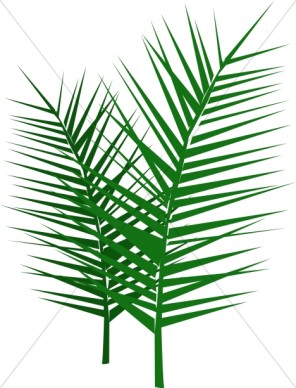 March 25,2018Faith Lutheran ChurchChurch of the Lutheran Brethren CanadaPRE-SERVICE PRAYER TIME 			10:00 AMWorship service					10:30 AMSunday School					11:00 AMTrinity Torquay Worship Time 		  9:00 AM